RAPPORTO GIORNALIERO SUI PROGRESSI DEL TIROCINANTE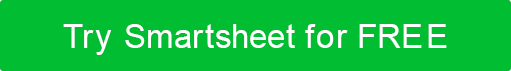 DATTEROGIORNATA DI FORMAZIONENOME DEL TIROCINANTENOME DEL TIROCINANTEDIPARTIMENTONOME SUPERVISORENOME SUPERVISOREINFORMAZIONI DI CONTATTO DEL SUPERVISOREINFORMAZIONI DI CONTATTO DEL SUPERVISOREIl tirocinante è sulla buona strada per completare con successo il periodo di formazione? Il tirocinante è sulla buona strada per completare con successo il periodo di formazione? SÌNOCOMMENTICOMPITI, ABILITÀ E PRESTAZIONI - Si prega di valutare il tirocinante sui seguenti elementi. Includi una colonna con una scala di valutazione o un punteggio per ogni elemento.COMPITI, ABILITÀ E PRESTAZIONI - Si prega di valutare il tirocinante sui seguenti elementi. Includi una colonna con una scala di valutazione o un punteggio per ogni elemento.COMPITI, ABILITÀ E PRESTAZIONI - Si prega di valutare il tirocinante sui seguenti elementi. Includi una colonna con una scala di valutazione o un punteggio per ogni elemento.COMPITI, ABILITÀ E PRESTAZIONI - Si prega di valutare il tirocinante sui seguenti elementi. Includi una colonna con una scala di valutazione o un punteggio per ogni elemento.COMPITI, ABILITÀ E PRESTAZIONI - Si prega di valutare il tirocinante sui seguenti elementi. Includi una colonna con una scala di valutazione o un punteggio per ogni elemento.0 - NON HA SODDISFATTO IL REQUISITO, 1 - SODDISFA MINIMAMENTE IL REQUISITO, 2 - SODDISFA IN QUALCHE MODO IL REQUISITO, 
3 - SODDISFA IL REQUISITO, 4 - SUPERA IL REQUISITO0 - NON HA SODDISFATTO IL REQUISITO, 1 - SODDISFA MINIMAMENTE IL REQUISITO, 2 - SODDISFA IN QUALCHE MODO IL REQUISITO, 
3 - SODDISFA IL REQUISITO, 4 - SUPERA IL REQUISITO0 - NON HA SODDISFATTO IL REQUISITO, 1 - SODDISFA MINIMAMENTE IL REQUISITO, 2 - SODDISFA IN QUALCHE MODO IL REQUISITO, 
3 - SODDISFA IL REQUISITO, 4 - SUPERA IL REQUISITO0 - NON HA SODDISFATTO IL REQUISITO, 1 - SODDISFA MINIMAMENTE IL REQUISITO, 2 - SODDISFA IN QUALCHE MODO IL REQUISITO, 
3 - SODDISFA IL REQUISITO, 4 - SUPERA IL REQUISITO0 - NON HA SODDISFATTO IL REQUISITO, 1 - SODDISFA MINIMAMENTE IL REQUISITO, 2 - SODDISFA IN QUALCHE MODO IL REQUISITO, 
3 - SODDISFA IL REQUISITO, 4 - SUPERA IL REQUISITODESCRIZIONEDESCRIZIONENOTE DI VALUTAZIONENOTE DI VALUTAZIONEPUNTEGGIOPUNTEGGIO TIROCINANTEFIRMA AUTORIZZATAFIRMA AUTORIZZATANOME/TITOLOFIRMADATTERODISCONOSCIMENTOTutti gli articoli, i modelli o le informazioni fornite da Smartsheet sul sito Web sono solo di riferimento. Mentre ci sforziamo di mantenere le informazioni aggiornate e corrette, non rilasciamo dichiarazioni o garanzie di alcun tipo, esplicite o implicite, circa la completezza, l'accuratezza, l'affidabilità, l'idoneità o la disponibilità in relazione al sito Web o alle informazioni, agli articoli, ai modelli o alla grafica correlata contenuti nel sito Web. Qualsiasi affidamento che fai su tali informazioni è quindi strettamente a tuo rischio.